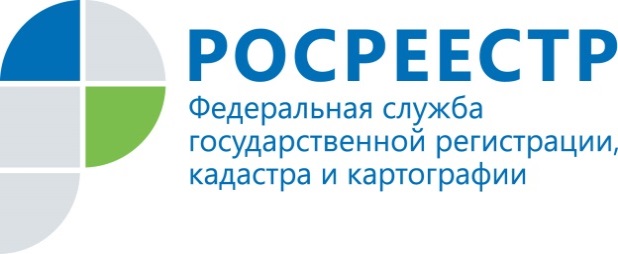 АнонсПрямой эфир о важных изменениях законодательства в сфере недвижимости на телеканале «Татарстан 24» 15 августа в 13.30 на телеканале «Татарстан 24»  в прямом эфире состоится программа «Жилищно-коммунальные советы» с участием представителей Росреестра Татарстана и Кадастровой палаты. Речь пойдет о важных изменениях законодательства, в том числе о возобновлении «дачной амнистии» и вступившем в силу 13 августа законе, который  направлен на защиту недвижимости от электронных мошенников.Разъяснения по данным законам дадут начальник отдела государственной регистрации недвижимости физических лиц Управления  Росреестра по Республике Татарстан Галина Гончарова и заместитель директора Кадастровой палаты Лейсан Рахматуллина. При этом каждый телезритель также может задать волнующий его вопрос. Для этого надо лишь набрать номер телефона горячей линии прямого эфира программы (843) 511-99-66, 8-800-500-32-55.Смотрите программу  с 13:30 до 14:00. Повтор  в 15:30 и 19:30; по субботам – 18:30; по воскресеньям – 13:30.Также напоминаем, что с записями состоявшихся теле- и радиоэфиров можно ознакомиться на официальном сайте Управления Росреестра по Республике Татарстан rosreestr.tatarstan.ru в разделе «Пресс-служба», в социальной группе «ВК» (vk.com/rosreestr16), а также на канале Росреестр Татарстана на youtube.Контакты для СМИПресс-служба Росреестра Татарстана+8 843 255 25 10